Have an item(s) you need to return? Give us a call (610) 469-2695 to start the process & receive your RMA # FIRST, please.Returns are accepted before or at 30 days from the shipping dateALL returns subject to a 20% restocking fee within the 30 days50% restocking fee for items being returned after 30 days or w/out RMA #No returns accepted after 90 days from shipping dateItems must be returned within 45 days of RMA # issue dateSHIPPING DAMAGE? CALL/E-MAIL HMS TO REPORT IMMEDIATELY**SPECIAL ORDERS, CUSTOM ORDERS & ALL TRANSMISSION SALES ARE NON-RETURNABLE ITEMS. DAMAGED ITEMS SUBJECT TO REPLACEMENT ONLY– PICS REQUIRED**IMPORTANT PLEASE READ - ALL RETURNED ITEMS MUST BE:Accompanied by original packing & hardwareUnaltered / never installed / without signs of wearItems returned to HMS in a condition that would be considered non-sellable are not eligible for refund or full returnInclude the RMA # inside and or written on the outside of the boxShipping fee not subject to refund, HMS is not responsible for damage occurred in return shipping. Please pack items safely & securely. Items returned without all parts, pieces & or accessories subject to higher restock fees up to & including refusal of return. Always call before sending item back – Call us @ (610) 469-2695 or Email us @ HmsTremec@aol.com – Thank You.WE THANK YOU FOR YOUR PURCHASE!PACKED BY: ______________________	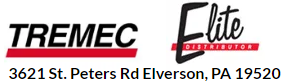 